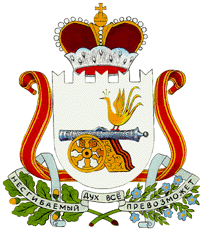 АДМИНИСТРАЦИЯ ЗАБОРЬЕВСКОГО СЕЛЬСКОГО ПОСЕЛЕНИЯДЕМИДОВСКОГО РАЙОНА СМОЛЕНСКОЙ ОБЛАСТИРАСПОРЯЖЕНИЕот 29.04.2019 года №12-р 1. Утвердить Перечень муниципальных услуг (функций), предоставляемых Администрацией Заборьевского сельского поселения Демидовского района Смоленской области (Приложение №1).2. Признать утратившим силу Распоряжение Администрации Заборьевского сельского поселения Демидовского района Смоленской области от 13.01.2017 года №4-р «Об утверждении перечня муниципальных услуг (функций) муниципального образования Заборьевского сельского поселения Демидовского района Смоленской области, 3. Признать утратившим силу Распоряжение Администрации Заборьевского сельского поселения Демидовского района Смоленской области от 22.12.2017 года №40-р «О внесении изменений в перечень муниципальных услуг (функций) муниципального образования Заборьевского сельского поселения Демидовского района Смоленской области.4. Настоящее распоряжение подлежит обнародованию. Глава муниципального образования Заборьевского сельского поселения Демидовского района Смоленской области                             Е.В. ХотченковаУТВЕРЖДЕНРаспоряжением АдминистрацииЗаборьевского сельского поселенияДемидовского района Смоленской областиот 29.04.2019 года №12-рПЕРЕЧЕНЬмуниципальных услуг и функций, предоставляемых АдминистрациейЗаборьевского сельского поселения Демидовского района Смоленской областиОб утверждении перечня муниципальных услуг (функций), предоставляемых Администрацией Заборьевского сельского поселения Демидовского района Смоленской области № п/пНаименование услуги (функции)НПА, регулирующий муниципальную услугу (функцию)Муниципальные услугиМуниципальные услугиМуниципальные услуги1Социальная поддержка малоимущих граждан, включая:1.1Признание граждан малоимущимиЖилищный кодекс Российской Федерации1.2Принятие на учёт малоимущих граждан в качестве нуждающихся в жилых помещениях, предоставляемых по договорам социального наймаот 13.03.2006 года № 6-з «О порядке ведения органами местного самоуправления муниципальных образований Смоленской области учета граждан в качестве нуждающихся в жилых помещениях предоставляемых по договорам социального найма, на территории Смоленской области  2Выдача документов (копии финансово-лицевого счета, выписки из домовой книги, выписки из похозяйственной книги, справок) Статья 14 Жилищного кодекса Российской Федерации 3Принятие документов, а также выдача решений о переводе или об отказе в переводе жилого помещения в нежилое или нежилого помещения в жилое помещениеПункт 6 статьи 14 Жилищного кодекса Российской Федерации4Представление сведений о ранее приватизированном имуществеЧасть 2 статьи 6 Федерального закона от 21 декабря 2001 г. 
№ 178-ФЗ «О приватизации государственного и муниципального имущества»5Оформление документов на обмен жилыми помещениями муниципального жилищного фонда, предоставленными по договорам социального наймап.6 ч.1 ст.14 Федерального закона от 06.10.2003 № 131-ФЗ «Об общих принципах организации местного самоуправления в Российской Федерации»6Оформление разрешения на вселение в муниципальные жилые помещения специализированного жилищного фондап.6 ч.1 ст.14 Федерального закона от 06.10.2003 г №131-ФЗ "Об общих принципах организации местного самоуправления в Российской Федерации "7Заключение договоров бесплатной передачи в собственность граждан жилых помещений, находящихся в муниципальной собственности, занимаемых ими на условиях социального наймаст. 217 Гражданского кодекса Российской Федерации; Федеральный закон от 21.12.2001 № 178-ФЗ «О приватизации государственного и муниципального имущества»8Прием заявлений и выдача документов о согласовании переустройства и (или) перепланировки жилого помещенияЖилищный кодекс Российской Федерации9Признание в установленном порядке жилых помещений муниципального жилищного фонда непригодными для проживанияЖилищный кодекс Российской Федерации10Предоставление информации об объектах недвижимого имущества, находящихся в муниципальной собственности и предназначенных для сдачи в арендуп.3 ч.1 ст.14 Федерального закона от 06.10.2003 № 131-ФЗ «Об общих принципах организации местного самоуправления в Российской Федерации»11Предоставление объектов недвижимого имущества, находящихся в муниципальной собственности (кроме земли) в арендуп.3 ч.1 ст.14 Федерального закона от 06.10.2003 № 131-ФЗ «Об общих принципах организации местного самоуправления в Российской Федерации»; Гражданский кодекс Российской Федерации12Предоставление объектов недвижимого имущества, находящихся в муниципальной собственности (кроме земли) в безвозмездное временное пользованиеп.3 ч.1 ст.14 Федерального закона от 06.10.2003 № 131-ФЗ «Об общих принципах организации местного самоуправления в Российской Федерации»; Гражданский кодекс Российской Федерации13Выдача архивных справок, архивных выписок и  копий архивных документовп.17 ч.1 ст.14 Федерального закона от 06.10.2003 № 131-ФЗ «Об общих принципах организации местного самоуправления в Российской Федерации»; Федеральный закон от 22.10.2004 № 125-ФЗ«Об архивном деле в Российской Федерации»14Предоставление пользователям автомобильных дорог местного значения информации о состоянии автомобильных дорогп.5 ч.1 ст.14 Федерального закона от 06.10.2003 № 131-ФЗ «Об общих принципах организации местного самоуправления в Российской Федерации»; Федеральный закон от 08.11.2007 № 257-ФЗ«Об автомобильных дорогах и о дорожной деятельности в Российской Федерации и о внесении изменений в отдельные законодательные акты Российской Федерации»15Присвоение, изменение и аннулирование адресов объектам адресациип.21 ч.1 ст.14 Федерального закона от 06.10.2003 г № 131-ФЗ  "Об общих принципах организации местного самоуправления в Российской Федерации"16Предоставление информации об объектах культурного наследия местного значения, находящихся на территории поселения и включенных в единый государственный реестр объектов культурного наследия (памятников истории и культуры) народов Российской Федерациип.13 ч.1 ст.14 Федерального закона от 06.10.2003 № 131-ФЗ «Об общих принципах организации местного самоуправления в Российской Федерации», Федеральный закон от 25.06.2002 № 73-ФЗ«Об объектах культурного наследия (памятниках истории и культуры) народов Российской Федерации»17Выдача выписок из реестра муниципальной собственности на объекты недвижимого имуществап. 3 ч. 1 ст. 14 Федерального закона от 06.10.2003 № 131-ФЗ «Об общих принципах организации местного самоуправления в Российской Федерации»18Информирование населения об ограничениях использования водных объектов общего пользования, расположенных на территории Заборьевского сельского поселения Демидовского района Смоленской области, для личных и бытовых нужд19Предоставление информации о месте и времени проведения праздников и иных культурно-массовых мероприятий на территории Заборьевского сельского поселения Демидовского района Смоленской областиФедеральный закон от 06 октября 2003 года № 131-ФЗ «Об общих принципах организации местного самоуправления в Российской Федерации»19.1Выдача разрешения (ордера) на производство земляных работФедеральный закон от 06 октября 2003 года № 131-ФЗ «Об общих принципах организации местного самоуправления в Российской Федерации»19.2Подготовка и проведение торгов (аукционов) по продаже земельных участков или права на заключение договоров аренды земельных участков, находящихся в муниципальном образовании Заборьевского сельского поселения Демидовского района Смоленской области.Федеральный закон от 06 октября 2003 года № 131-ФЗ «Об общих принципах организации местного самоуправления в Российской Федерации»20«Выдача специального разрешения на движение по автомобильным дорогам транспортного средства, осуществляющего перевозки тяжеловесных и (или) крупногабаритных грузов, в случае, если маршрут, часть маршрута указанного транспортного средства проходят по автомобильным дорогам местного значения Заборьевского сельского поселения Демидовского района Смоленской области при условии, что маршрут такого транспортного средства проходит в границах Заборьевского сельского поселения Демидовского района Смоленской области и указанные маршрут, часть маршрута не проходят по автомобильным дорогам федерального, регионального или межмуниципального, местного значения муниципального района, участкам таких автомобильных дорог» Федеральный закон от 06 октября 2003 года № 131-ФЗ «Об общих принципах организации местного самоуправления в Российской Федерации»Контрольно-надзорные функцииКонтрольно-надзорные функцииКонтрольно-надзорные функции21Осуществление муниципального контроля за сохранностью автомобильных дорог местного значения в границах населенных пунктов поселенияп.5 ч.1 ст.14 Федерального закона от 06.10.2003 № 131-ФЗ «Об общих принципах организации местного самоуправления в Российской Федерации»; ст. 13.1 Федерального закона от 08.11.2007 № 257-ФЗ «Об автомобильных дорогах и о дорожной деятельности в Российской Федерации и о внесении изменений в отдельные законодательные акты Российской Федерации»22Проведение проверок при осуществлении муниципального жилищного контроляЖилищный кодекс Российской ФедерацииМуниципальные функцииМуниципальные функцииМуниципальные функции23Организация и осуществление мероприятий по гражданской обороне, защите населения и территории поселения от чрезвычайных ситуаций природного и техногенного характера, включая поддержку в состоянии постоянной готовности к использованию систем оповещения населения об опасности, объектов гражданской обороны, создание и содержание в целях гражданской обороны запасов материально-технических, продовольственных, медицинских и иных средствПункт 23 части 1 статьи 14, Федерального закона от 6 октября 
2003 г. № 131-ФЗ24Сохранение, использование и популяризация объектов культурного наследия (памятников истории и культуры), находящихся в собственности поселения, охрана объектов культурного наследия (памятников истории и культуры) местного (муниципального) значения, расположенных на территории поселения Пункт 13 части 1 статьи 14,  Федерального закона от 6 октября 2003 г. № 131-ФЗ25Поддержка традиционного художественного творчестваПодпункт 17.1 пункта 17 части 1 статьи 16 Федерального закона от 6 октября 2003 г. № 131-ФЗ26Проведение официальных физкультурно-оздоровительных и спортивных мероприятий на территории муниципального образованияПункт 14 части 1 статьи 14, Федерального закона от 6 октября 2003 г. № 131-ФЗ27Организация в границах муниципального образования электро-, тепло-, газо- и водоснабжения населения, водоотведения, снабжение населения топливомПункт 4 части 1 статьи 14, Федерального закона от 6 октября 2003 г. № 131-ФЗ28Обеспечение жителей муниципального образования услугами связи, общественного питания, торговли и бытового обслуживанияПункт 10 части 1 статьи 14,  Федерального закона от 6 октября 2003 г. № 131-ФЗ29Владение, пользование и распоряжение имуществом, находящимся в муниципальной собственностиПункт 3 части 1 статьи 14,  Федерального закона от 6 октября 2003 г. № 131-ФЗ